 ЗАТВЕРДЖЕНОРозпорядження міського головивід  «___»_______2013 року  №  256З А Х О Д Ищодо підготовки та організованого початку2013/2014 навчального року в місті Переяславі-Хмельницькому1. Визначити рівень спроможності діючої освітньої мережі щодо забезпечення потреб населення в дошкільній, загальній середній, позашкільній освіті. Продовжити роботу щодо оптимізації мережі навчальних закладів відповідно до освітніх потреб з визначенням джерел їх фінансування.Відділ  освіти  Переяслав-Хмельницької  міської  радиДо 14 серпня 2013 року2. Рекомендувати провести до 01 вересня  2013 року у дошкільних, загальноосвітніх  та  професійно-технічних навчальних закладах звітування керівників про виконану за рік роботу на загальних зборах педагогічних колективів за участю представників батьківських комітетів, рад та піклувальних рад навчальних закладів.Відділ  освіти  Переяслав-Хмельницької  міської  ради,Державний професійно-технічний навчальний заклад «Переяслав-Хмельницький центр професійно-технічної освіти»,Комунальний заклад Київської обласної ради «Переяслав-Хмельницький ліцей-інтернат»До 01 вересня 2013 року3. Забезпечити ефективне функціонування навчальних закладів міста шляхом удосконалення матеріально-технічної бази.Відділ  освіти  Переяслав-Хмельницької  міської  радиПротягом навчального року4. Створити умови для організації інклюзивного навчання дітей з особливими освітніми потребами (дітей з вадами фізичного та психічного розвитку, в тому числі дітей-інвалідів) відповідно до Порядку організації інклюзивного навчання у загальноосвітніх навчальних закладах, затвердженого постановою Кабінету Міністрів України від 15 серпня 2011 року № 872.						  Відділ  освіти  Переяслав-Хмельницької  міської  радиДо 01 вересня 2013 року5. Забезпечити архітектурну доступність приміщень навчальних закладів міста для дітей з особливими потребами.Відділ  освіти  Переяслав-Хмельницької  міської  радиДо 01 вересня 2013 року6. Здійснити комплексні роботи щодо підготовки приміщень та будівель навчальних закладів міста до початку 2013/2014 навчального року.Відділ  освіти  Переяслав-Хмельницької  міської  радиДо 13 серпня 2013 року7. Вжити заходів щодо завершення капітального ремонту віконних прорізів (заміна на енергозберігаючі) в загальноосвітній школі І-ІІІ ступенів №5. Відділ  освіти  Переяслав-Хмельницької  міської  ради,Відділ капітального будівництва та житлово-комунального господарства виконавчого комітетуДо 30серпня 2013 року8. Провести капітальний ремонт віконних прорізів (заміна на енергозберігаючі) в загальноосвітній школі І-ІІІ ступенів №3, гімназії. Відділ  освіти  Переяслав-Хмельницької  міської  ради,Відділ капітального будівництва та житлово-комунального господарства виконавчого комітетуДо 20  вересня 2013 року9. Провести комплекс заходів з підготовки навчальних закладів до роботи в осінньо-зимовий період.Відділ  освіти  Переяслав-Хмельницької  міської  ради,Відділ капітального будівництва та житлово-комунального господарства виконавчого комітетуДо 15 жовтня 2013 року10. Забезпечити впровадження енергозберігаючих технологій шляхом переведення котелень навчальних закладів міста на альтернативні види палива.Відділ капітального будівництва та житлово-комунального господарства виконавчого комітету,Відділ  освіти  Переяслав-Хмельницької  міської  радиДо 15 січня 2014  року11. Провести підготовку енергетичного обладнання навчальних закладів відповідно до вимог Державної інспекції з енергетичного нагляду за режимами споживання електричної та теплової енергії до роботи в осінньо-зимовий період 2013/2014 навчального року з урахуванням Правил технічної експлуатації теплових установок і мереж, затверджених наказом Міністерства палива та енергетики України від 14 лютого 2007 року № 71, зареєстрованим в Міністерстві юстиції України 05 березня 2007 року за № 197/13464.Відділ  освіти  Переяслав-Хмельницької  міської  радиДо 15 вересня 2013 року12. Здійснити ревізію приладів обліку тепла і газу.Відділ  освіти  Переяслав-Хмельницької  міської  ради	До 01 жовтня 2013 року13. Вжити заходів щодо створення для учасників навчально-виховного процесу безпечних умов праці та навчання, провести перевірки стану протипожежного захисту навчальних закладів області та забезпечити контроль за виконанням вимог пожежної безпеки.Відділ  освіти  Переяслав-Хмельницької  міської  ради,Переяслав-Хмельницький сектор головного управління державної служб з питань надзвичайних ситуацій у Київській області До 01 вересня 2013 року14. Проаналізувати стан оформлення державних актів на право постійного користування земельними ділянками, відведеними навчальним закладам.Відділ  освіти  Переяслав-Хмельницької  міської  радиДо 01 вересня 2013 року15. Вжити заходів щодо повернення в установленому порядку будівель дошкільних навчальних закладів до сфери управління відділу освіти Переяслав-Хмельницької міської ради для використання їх за призначенням.Відділ  освіти  Переяслав-Хмельницької  міської  радиПротягом року16. Забезпечити виконання обсягів державного замовлення з прийому учнів до професійно-технічних навчальних закладів та студентів до вищих навчальних закладів, укладання договорів з територіальними органами державної служби зайнятості, зацікавленими підприємствами та організаціями на підготовку робітничих кадрів.Відділ  освіти  Переяслав-Хмельницької  міської  радиПереяслав-Хмельницький міськрайонний центр зайнятості,Державний вищий навчальний заклад «Переяслав-Хмельницький державний педагогічний університет імені Григорія Сковороди»,Державний професійно-технічний навчальний заклад «Переяслав-Хмельницький центр професійно-технічної освіти»,До 01 вересня 2013 року17. Вжити заходів щодо повного охоплення дітей старшого дошкільного віку організованими формами дошкільної освіти. Відділ  освіти  Переяслав-Хмельницької  міської  радиДо 01 вересня 2013 року18. Забезпечити неухильне виконання постанови Кабінету Міністрів України від 12 квітня 2000 року № 646 „Про затвердження Інструкції з обліку дітей і підлітків шкільного віку”. Вжити відповідних заходів щодо повного охоплення дітей і підлітків шкільного віку різними формами навчання.Відділ  освіти  Переяслав-Хмельницької  міської  радиДо 05 вересня, 05 грудня 2013 року19. Провести організований набір учнів до 1-х і 10-х класів, забезпечити оптимальне комплектування всіх класів загальноосвітніх навчальних закладів. Відділ  освіти  Переяслав-Хмельницької  міської  ради,навчальні заклади містаДо 31 серпня 2013 року20. Вжити заходів щодо забезпечення дітей-сиріт, дітей, позбавлених батьківського піклування, дітей з особливими потребами, дітей з малозабезпечених, багатодітних родин шкільним приладдям, одягом, взуттям.Служба у справах дітей виконавчого комітету,відділ у справах сім’ї та молоді виконавчого комітету,Переяслав-Хмельницький міський центр соціальних служб для сімї, дітей та молоді,управління праці та соціального захисту населенняСерпень-вересень 2013 року21. Організувати проведення Всеукраїнського рейду «Урок» в місті Переяславі-Хмельницькому.						Служба у справах дітей виконавчого комітету Переяслав-Хмельницької міської ради, відділ  освіти  Переяслав-Хмельницької  міської  ради, відділ у справах сім’ї та молоді виконавчого комітету,Переяслав-Хмельницький міський центр соціальних служб для сімї, дітей та молодіВересень-грудень 2013 року22. У процесі формування робочих навчальних планів загальноосвітніх навчальних закладів на 2013/2014 навчальний рік забезпечити в повному обсязі реалізацію їх варіативної складової.Відділ  освіти  Переяслав-Хмельницької  міської  радиДо 01 вересня 2013 року23. Організувати своєчасне отримання від Міністерства освіти і науки України підручників і навчальних посібників та передачу їх навчальним закладам міста.Відділ  освіти  Переяслав-Хмельницької  міської  ради,навчальні заклади містаПротягом року24. Вжити відповідних організаційних заходів щодо забезпечення навчальних закладів міста педагогічними кадрами, створення належних умов для педагогічної діяльності. Відділ  освіти  Переяслав-Хмельницької  міської  радиДо 01 вересня 2013 року25. Вжити заходів щодо залучення до роботи в навчальних закладах міста випускників педагогічних вищих навчальних закладів.Відділ  освіти  Переяслав-Хмельницької  міської  радиДо 15 серпня 2013 року26. Забезпечити безперебійне підключення комп’ютерних комплексів начальних закладів міста до швидкісної мережі Internet.Відділ  освіти  Переяслав-Хмельницької  міської  ради До 01 жовтня 2013 року27. Створити умови для вивчення предметів „Сходинки до інформатики” з 2-го класу та „Інформатика” з 5-го класу.Відділ  освіти  Переяслав-Хмельницької  міської  ради  До 01 вересня 2013 року28. Забезпечити роботу міського методичного кабінету відділу освіти з метою здійснення методичного супроводу навчального процесу протягом 2013-2014 навчального року. Відділ  освіти  Переяслав-Хмельницької  міської  радиПротягом навчального року29. Відшукати можливість встановити доплати до посадових окладів керівникам, заступникам керівників, методистам міського методичного кабінету, дошкільних, позашкільних навчальних закладів в установленому порядку та в межах фонду оплати праці.Відділ  освіти  Переяслав-Хмельницької  міської  ради,фінансове управління Переяслав-Хмельницької міськоїрадиДо 01 вересня 2013 року30. Забезпечити проходження медичного огляду педагогічними працівниками, учнями навчальних закладів міста  відповідно до чинного законодавства України. Переяслав-Хмельницька центральна районна лікарня,відділ  освіти  Переяслав-Хмельницької  міської  ради,Державний вищий навчальний заклад «Переяслав-Хмельницький державний педагогічний університет імені Григорія Сковороди»,Державний професійно-технічний навчальний заклад «Переяслав-Хмельницький центр професійно-технічної освіти»,Комунальний заклад Київської обласної ради «Переяслав-Хмельницький ліцей-інтернат»До 30 серпня 2013 року31. На виконання статі 5 Закону України „Про охорону дитинства” забезпечити організацію гарячого харчування учнів у кожному навчальному закладі міста і першочергове охоплення безкоштовним харчуванням усіх дітей пільгових категорій та учнів 1-4-х класів.Відділ  освіти  Переяслав-Хмельницької  міської  радиДо 01 вересня 2013 року32. У встановленому порядку провести роботу щодо  придбання шкільного  автобуса за рахунок позабюджетних надходжень.Відділ  освіти  Переяслав-Хмельницької  міської  ради,Фінансове управління Переяслав-Хмельницької міської радиПротягом навчального року.33. Забезпечити медичний супровід учасників навчально-виховного процесу шляхом вирішення в установленому порядку питання щодо введення в навчальних закладах штатних посад медичних працівників або обслуговування їх працівниками закладів охорони здоров’я.Відділ  освіти  Переяслав-Хмельницької  міської  ради,Державний вищий навчальний заклад «Переяслав-Хмельницький державний педагогічний університет імені Григорія Сковороди»,Державний професійно-технічний навчальний заклад «Переяслав-Хмельницький центр професійно-технічної освіти»,Комунальний заклад Київської обласної ради «Переяслав-Хмельницький ліцей-інтернат»  До 01 вересня 2013 року34. Вжити заходів щодо створення сприятливих умов для навчання дітей 6-ти річного віку, сприяти проведенню Всеукраїнської акції „Подай руку першокласнику”.Відділ  освіти  Переяслав-Хмельницької  міської  ради До 01 вересня 2013 року35. Завершити облаштування і модернізацію внутрішніх вбиралень та спортивних майданчиків загальноосвітніх навчальних закладів.Відділ  освіти  Переяслав-Хмельницької  міської  ради	 До 15 січня 2014 року36. Організувати проведення шкільних ярмарків напередодні та на початку 2013/2014 навчального року.Управління економіки виконавчого комітету Переяслав-Хмельницької міської радиСерпень-вересень 2013 року37. Провести міську  конференцію  педагогічних  працівників, під час якої обговорити актуальні проблеми діяльності навчальних закладів у новому навчальному році. Залучити до участі в їх роботі представників органів місцевого самоврядування, підприємств і організацій міста.Відділ  освіти  Переяслав-Хмельницької  міської  ради26–31 серпня 2013 року38. Забезпечити участь педагогічних працівників міста у обласній конференції департаменту освіти і науки Київської облдержадміністрації відповідно до визначеної квоти.Відділ  освіти  Переяслав-Хмельницької  міської  ради 27 серпня 2013 року39. Організувати урочисте проведення свята Дня знань у навчальних закладах усіх типів та форм власності.Відділ  освіти  Переяслав-Хмельницької  міської  ради01 вересня 2013 року40. Подати департаменту освіти і науки облдержадміністрації оперативну інформацію про організований початок 2013/2014 навчального року у навчальних закладах області.Відділ  освіти  Переяслав-Хмельницької  міської  ради,Державний вищий навчальний заклад «Переяслав-Хмельницький державний педагогічний університет імені Григорія Сковороди»,Державний професійно-технічний навчальний заклад «Переяслав-Хмельницький центр професійно-технічної освіти»,Комунальний заклад Київської обласної ради «Переяслав-Хмельницький ліцей-інтернат»08, 15, 22, 29 серпня, 01 вересня 2013 рокуКеруюча справами виконкому 	Т.Д. ШвидкаПЕРЕЯСЛАВ-ХМЕЛЬНИЦЬКА МІСЬКА РАДА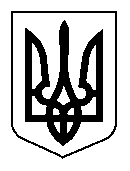 Київської областіВИКОНАВЧИЙ КОМІТЕТРОЗПОРЯДЖЕННЯвід «___»___________ 2013 року 		                               № ________м. Переяслав-ХмельницькийПро заходи щодо підготовки та організованого початку2013/2014 навчального року в місті Переяславі-ХмельницькомуВідповідно до Законів України «Про місцеве самоврядування в Україні», «Про освіту», «Про загальну середню освіту», «Про дошкільну освіту», «Про професійно-технічну освіту», Указу Президента України від 30 вересня 2010 року № 926/2010 «Про заходи щодо забезпечення пріоритетного розвитку освіти в Україні», наказів Міністерства освіти і науки  України від 07 травня 2013 року № 491 «Про підготовку матеріально-технічної бази навчальних закладів, установ і організацій освіти і науки до роботи в новому 2013/2014 навчальному році та в осінньо-зимовий період», від 04 липня 2013 року №984 «Про підготовку до 2013/2014 навчального року», Міністерства охорони здоров’я України від 16 серпня 2010 року №682 «Про удосконалення медичного обслуговування учнів загальноосвітніх навчальних закладів», розпорядження голови Київської обласної державної адміністрації від 03.07.2013 року №256 «Про заходи щодо підготовки та організованого початку 2013/2014 навчального року в Київській області» та з метою забезпечення підготовки до початку 2013/2014 навчального року та роботи в осінньо-зимовий період:1. Затвердити заходи щодо підготовки та організованого початку 2013/2014 навчального року в Київській області (далі – заходи), що додаються.2. Структурним підрозділам Переяслав-Хмельницької міської ради та виконавчого комітету, установам (за згодою), організаціям міста (за згодою):2.1. Забезпечити безумовне виконання зазначених заходів.2.2. Подавати інформацію про хід виконання заходів відділу освіти Переяслав-Хмельницької міської ради до 14 серпня, 11 вересня 2013 року та до 14 січня 2014 року для узагальнення та підготовки довідки департаменту освіти і науки Київської облдержадміністрації.3. Контроль за виконанням цього розпорядження залишаю за собою.              Міський голова                                                 О.Г.ШкіраВ.В.Губенко                                                                                 Т.Д.Швидка                                                                                                        В.П. БреньО.Г. Гайван